СОДЕРЖАНИЕКраткое резюмеВ состав ЦБС входят 5 детских, 10 массовых библиотек — филиалов обслуживающих детей, расположенных в разных районах города. В числе приоритетных направлений деятельности: экологическое, правовое воспитание, привитие любви к родному краю, толерантного отношения друг к другу, популяризация лучших произведений для детей, развитие их творческих способностей. Библиотеки будут решать поставленные цели и задачи, используя в своей деятельности как традиционные, так и инновационные формы, и методы работы.                С целью привлечения читателей, продвижения книг, библиотеки ЦБС планируют провести рекламные акции «Книга года» (ф.1д.), «Дарите книги с любовью» (№15д.) Будет продолжена работа по выходу за пределы библиотеки навстречу потенциальному пользователю на придомовые территории, детские площадки и детские городки, скверы, парки, улицы, аллеи. Планируется летом провести  День открытых дверей «Маленькие чудеса большой библиотеки», день чтения вслух «Читаем вместе, читаем вслух»(ф.12д),   «На книжных парусах в лето» (5д.),  планируется реализовать  Акцию «Книга в эфире», «Библиотеремок в гостях у ребят» (11д.). Помимо рекламы услуг, предоставляемых библиотеками, большое внимание будет уделено рекламе библиотечного фонда, которая осуществляется путём оформления красочных оригинальных книжных выставок, просмотров, тематических полок. Новые нестандартные формы проведения массовых мероприятий – это тоже реклама деятельности библиотеки. Это экскурсии «В памятниках края – история Родины», «Великий книжный путь», «К книге первые шаги»  (11д.), которые  открывают новые возможности в проведении массовых мероприятий, включая элементы игры, выдумки, фантазии. В работе с читателями намечаются проведение мероприятий по всем основным направлениям работы. Продолжится работа по целевым программам «К добру через книгу!» (приобщение детей с ограниченными возможностями к чтению ф.12д.), «Растим читателя» (раннее чтение ф. 11д.), «Удивительный мир книги» (летнее чтение ф.5д.), «Чтобы мир стал чуточку добрее» (ф. 5д.), «Ата мұрасы-асыл қазына» (Культурное наследие ф.15д.). Во всех библиотеках запланированы Дни открытых дверей, которые способствуют росту престижа библиотеки.  Будет продолжена работа клубов «Шанырақ» (краеведческий клуб ф. 11д.), «Родничок» (экологический клуб ф.1д.), «Султик» (ЦГБ) и т.д. Важной задачей для библиотек города по-прежнему остается совершенствование автоматизации. Во всех детских библиотеках имеются компьютеры.  Библиотекари помогают читателям в поиске информации в Интернете, в электронном каталоге библиотеки, в подготовке презентаций, рефератов, форматировании и брошюровке печатных изданий,  продолжит работу «Уголок самообслуживания EGOV» для получения документов и др.  В целях открытия свободного доступа пользователям к краеведческой информации и представления им возможности работать с текстами продолжить работу по оцифровке документов. Планируем оцифровать в 2024 году 5 книг, 42 газетных и журнальных статей.		Миссия детской библиотеки – используя все имеющиеся ресурсы предоставять читателям наиболее оптимальные условия для культурного развития, формирования и удовлетворения их образовательных, коммуникативных и иных потребностей.Основная цель библиотеки – приобщение детей к чтению, мировой и национальной культуре, пропаганда чтения и книги. Цели и задачи и основные направления на 2024 годГлавный принцип  библиотеки - обеспечение доступа к информации любому читателю, привитие ценностей национальной и мировой культуры;выполнять роль уникального культурного и духовного центра, вдохновляющего  национальное сознание и национальное духовное воспитание подростков;повысить интерес читателей к чтению книг за счет организации различных форм и методов продвижения книги, помочь сформировать всесторонне развитую личность, систематически, профессионально доносить  богатое наследие нашей библиотеки до населения;внедрение инновационных процессов в работу; участие в Республиканской акции  «Одна страна - одна книга» с целью популяризации среди читателей лучших образцов отечественной литературы;постоянное пополнение книжного фонда новой художественной литературы, периодическими  и мультимедийными изданиями; формирование библиотечных фондов с учетом изменения потребностей пользователей.продолжить работу проекта  «Чтение вслух» с целью просвещения молодежи, подростков и детей через литературные художественные произведенияобеспечить участие библиотекарей в республиканских и региональных конференциях и консультативных семинарах, чтобы продолжить профессиональную подготовку библиотекарей в соответствии с современными требованиями, чтобы каждый специалист был в курсе текущих тенденций  глобального развития библиотек, а также продолжить работу семинаров, тренингов, мастер-классов;продолжить работу по повышению профессиональных знаний молодых специалистовкоординация работы со школами микрорайона обслуживанияорганизация книжного фонда с учётом изменения читательских потребностейкомплектование фонда документов лучшими изданиями для детейобъединение вековых традиций и современных технологий   в популяризации чтения  будет продолжена работа над созданием новых, нестандартных форм проведения массовых мероприятий и поиск новых форм работы в социальных сетях.План контрольных показателей на 2024 год БИБЛИОТЕЧНЫЕ ФОНДЫ. ФОРМИРОВАНИЕ, ОРГАНИЗАЦИЯ И ИСПОЛЬЗОВАНИЕ  ДЕТСКОГО ФОНДА НА 2024 годКомплектование и организация денежных средств на 2024 год                                                                                                       Распределение средств по кварталам:Распределение средств по структурным подразделениямПланируется  получить всего новой литературы в экземплярах(книги+ периодика+ замена+ внебюджетное комплектование)Планируется  получить всего новой литературы в экземплярах на казахском языке(книги+ периодика+ замена+ внебюджетное комплектование)         Планируется  получить всего новой литературы в экземплярах по 5 дет.(книги+ периодика+ замена+ внебюджетное комплектование)Планируется  получить всего новой литературы в экземплярах на казахском языке(книги+ периодика+ замена+ внебюджетное комплектование) 5 дет. фил                                           Планируется  получить всего новой литературы в экземплярах по 10м. дет.(книги+ периодика+ замена+ внебюджетное комплектование)Планируется  получить всего новой литературы в экземплярах на казахском языке(книги+ периодика+ замена+ внебюджетное комплектование) 10м. дет. фил                                                             Планируется получить новую литературу ( экз) на бюджетные деньги по 5 детс.Планируется получить новую литературу на казахском языке( в т. ч.) на бюджетные деньгиПланируемое выбытие библиотечного фондаПланируемый состав фонда на конец годаПланируемый состав фонда на казахском языкеИспользование единого книжного фонда.Обслуживание читателей и абонентов ЦБС по ВСО  (детский)I. Работа по ВСОIII. Пропаганда единого фонда.  Организация подборокМиссия: Оказание помощи пользователям в информационной, образовательной,  культурной и духовной деятельности.Цель:       Пропаганда единого фонда и сохранность единого фонда.Задачи:- Организация рационального размещения документов и обеспечение оптимальных условии для его сохранности.       - Обеспечение оперативного удовлетворения читательских запросов.       - Оказание консультативной помощи  филиалам системы по вопросам хранения и   использования документов.        -Проведение регулярных проверок фондов структурных подразделений ЦБС.           -Формирование и хранение краеведческих издании.           -Участие в методической работе по вопросам организации, хранения и    использования фонда. Очистка фонда от ветхой и многоэкземплярной литературы.            Анализ и изучение книжного фонда V. СОДЕРЖАНИЕ И ОРГАНИЗАЦИЯ РАБОТЫ С ЧИТАТЕЛЯМИАнализ читательских группМероприятия по основным направлениям работыМаркетинговые исследования1. Анкетирование: «Что я люблю в библиотеке» (ЦГБ)2. Анкетирование: «Чек-лист читателя» (1д.)3. Анкетирование: «Читают ли наши дети?» (5 д.)4. Анкетирование: «Комикс это книга?» (ЦГБ, 12д.)                                                                                                 5. Анкетирование: «Зачем читать газеты в эпоху интернета?» (11д.)6. Анкетирование «Маленькие секреты интересного чтения» (ЦГБ, 1д., 5д., 11д., 12д.,15д.)7.Анкетирование «Я хочу такую книжку...» (ЦГБ, 1д., 5д., 11д., 12 д., 5д.,15д.)Социологический опрос1. Социологическое исследование: «Современный читатель» (1 д.)2. Социальный опрос: «Твой ТОП-10 книг» (ЦГБ)3. Социологическое исследование: «Читательский выбор школьника» (5 д.)4. Социологическое исследование «Как вырастить читателя?» (11 д.)5. Социологический исследование: «Семейное чтение с увлечением» (12 д.)6. Социологический исследование:  «Как часто ты ходишь в библиотеку?» (15 д.)7. Социологический исследование: «Сколько книг ты прочитал за год?» (ЦГБ, 1д., 5д., 11д., 12д.,15д.)Изучение читательских интересов1. Анализ читательских формуляров: «Мальчишки дружат с книжкой?» (ЦГБ, 1д., 5д., 11д., 12д.,15д.)2. Анализ читательских формуляров: «Девчонки и их увлечения»  (ЦГБ, 1д., 5д., 11д., 12д.,15д.)3. Анализ чтения: «Актуальные сказки» (ЦГБ, 1д., 5д., 11д., 12д.,15д.)4. Анализ читательских формуляров: «Выбор подростка» (ЦГБ, 1д., 5д., 11д., 12д.,15д.)5. Анализ читательских формуляров: «Автор родины моей» (ЦГБ, 1д., 5д., 11д., 12д.,15д.)6. Анализ читательских форомуляров: «РДЧ и обучение чтению» (ЦГБ, 1д., 5д., 11д., 12д.,15д.)Работа по программам, проектам и клубам на 2024 г.Работа детских библиотек в социальных сетях VI. СПРАВОЧНО-БИБЛИОГРАФИЧЕСКОЕ И ИНФОРМАЦИОННОЕ ОБСЛУЖИВАНИЕ ПОЛЬЗОВАТЕЛЕЙИнформационное обслуживаниеМассовое информированиеВ целях массового информирования будут размещать актуальную информацию о книгах, услугах на стендах информации, сайте библиотеки, на страницах социальных сетей. Планируем провести Дни  информации (9): «Книжный мир открыт для всех» (ф.1д.), «Путешествие в мир новой книги» (ф.5д.), «Академия  эрудита» (ф.11д.), «Гордые символы Независимости» /к Дню государственных символов РК/ (ф.12д.), «Встреча с новыми книгами» (ф.15д.), «Как прекрасен книжный мир» (ф.16,2юн.) и др. Видеовикторина «Герои книг – герои мультфильмов» (ф.5д.)                        Сказкотерапия «Снежная, нежная сказка зимы» (ф.1д.,5д.,16,15д.)Литературное ассорти «Классный выдался денек!»Литературный календарь «Кумиры былых времен» (ф.11д.)PR-акция, акции «Библиотеремок в гостях у ребят», «Литературный дворик»Информационные часы (8): «Юбилей книги», «Путешествие в мир новой книги», «С книжных страниц в мир», «Читайте, читайте, свой мир открывайте!» и мн.др.Информины «Народы дружат книгами» /День единства народа Казахстана/, «Книжный праздник для гурманов»Подготовить просмотры  литературы (13): «Читать подано!», «Я с книгой открываю мир», «Аталар сөзі – тәрбие көзі», «Қазақтың үш бәйтерегі», «Дружба на страницах книг», «Здоровье – стиль жизни» и др.Подготовить обзоры литературы (11): «Жизнь замечательных людей», «С книгой в мир интересных наук», «Я здесь живу и край мне этот дорог», «Путешествие в детство» /100 лет со д.р. Б. Сокпакбаева/  и т.д.Подготовить информационных бюллетеней (15): «Новые книги на книжных полках», «Ах, эти умные книжки!», «Вместе читаем я и мама», «Прочитай! Не пожалеешь!», «Книжное лето», «Кітап әлемінің жаңа тұрғындары» мн.др.Книжные выставки (18): «Страна нечитанных книг», «Читаем о природе», «Библиотекарь предлагает», «На журнальной волне», «Новинки для вас и ваших детей», «К книжному фонду ступенька», «Обитель мудрости: из истории библиотек» и др.День открытых дверей: «Откроем дверь библиотеки», «Библиотека, книги, знания – три составные части мироздания» Подготовить дайджесты, пособия, брошюры, закладки, листовки, афишы, объявления, памятки (традиционных и электронных), рекомендательные списки, плакаты: «Яркие личности казахской литературы», «В мир вместе с сказкой», «Келіңіздер.Оқыңыздар. Таныңыздар», «Давайте знакомые книжки откроем», «Читаю я! Читаем мы! Читают все!», «Летнее солнце на книжных страницах» и др.Продолжить работу по обновлению информации на сайт библиотеки «Новые книги», «Бюллетени новых поступлении», «Периодические издания ЦБС»Продолжить активно сотрудничать с СМИ: планируем разместить на страницах газет и журналов информацию об основных событиях библиотечной жизни, мероприятиях, акциях, прошедших в библиотеках (40 статей).  Продолжим работу по мобильному оповещению организации (СШ № 25, 30, 52, 41, интернат № 4, клиника «Гиппократ», детский сад «Балдырган», «Акжаркын» «Одарешка») о поступлении новой литературы и о проведении мероприятийГрупповое информированиеВ 2024 году в детских библиотеках ЦБС традиционно будет уделятся групповому информированию. Будут проведены рекламные мероприятия с целью привлечения абонентов информирования - организованы групповые рассылки списков новой литературы и изданы рекламные книжные закладки. На групповом информировании находятся 15 абонентов.  Как и в прежние года абонентами группого информирования остаются:Ф. 1д. – СШ № 16,66,57, д/с «Айсулу»Ф.5д.- СШ № 46,85,137, школа-интернат №22Ф.11д. – СШ №6,83,78 , ОСШ – 100, интернат  №1, детский садик «Акку», «Таңшолпан»Ф.12д. - СШ №74, СШ № 82, СШ №73, СШ №95, ОСШИ №3, ЗПР, СОШ № 13, детский дом для детей с ОВРФ.15д. – СОШ № 86, детский садик «Балауса»Провести день специалиста «Учитель на страницах книг», «Краеведение»Планируем подготовить тематические подборки в режиме «запрос-ответ»: «Балаларға арналған заңдар», «Буынға бөліп оқуды үйренеміз», «Литературные новинки года»,  «Современные писатели Казахстана», «Тіл байлығы – рухани байлық» Просмотр литературы (традиционные и на страницах социальных сетей): «Читать подано!», «Не теряй времени – читай прессу!», «Пресса от недуга и стресса», «Лето, книга, я – друзья»Обзоры литературы в социальных сетях: «Путешествие в страну непрочитанных книг»Подготовить информационные списки «Уроки Премудрой книги», «Бала тәрбиесі-бесіктен»Индивидуальное информированиеАбоненты индивидуального информирования - 16.Вот   некоторые темы  индивидуального информирования: - «Песочная терапия в работе с детьми» психолог ШИ ЗПР Хощенко Н.А (ф.12д.)- «Мир открытий чудных» учащися 5 кл. СШ №83 Новиков Т. (ф.11д.)- «Наши верные друзья – собаки» ученица 5кл ОСШ№73 Липовая Е. / (ф.12д.)- «Ағылшын тілін үйренеміз» ученица 8 кл. СОШ №86 Тен С. (ф.15д.)- «Классика» СШ №59  5кл. Лобзенко В. (ф.1д.) и др.Формирование информационной культурыВажным направлением деятельности детских библиотек в 2024 году останется работа по формированию информационной культуры пользователей. В детских библиотеках будут использованы самые разнообразные формы: библиотечные уроки, библиографические обзоры,  уроки информационной культуры, Дни информации, экскурсии и т.д. Библиотечные уроки – 19: «Каталоги наши друзья», «Кто поможет выбрать книгу», «Тайны раскрывает библиограф», «Человек придумал книгу: история возникновения книг», «Самые умные книги» /о справочниках/ и др.Планируем провести дни библиографии, уроки библиографии (6) «Соревнование Всезнаек», «Коллекция интеллектуальных книг», «Библиография наука о книгах»Провести экскурсия-знакомство с библиотекой, экскурсии-информации, экскурсии-приглашения, экскурсии-познания, виртуальные экскурсии: «Литературный бульвар», «Библиотечный городок», «Страна которой нет на карте», «Путешествуй с книгой», «От первых слов до больших томов» и др. Школа информационной культуры «Восьмое чудо света», «Давай вместе читать»Провести беседу по культуре чтения «Эта книга интересна», «Познакомься – это актуально», «Жылдам оқу техникасы»Библиографические справкиРабота со СМИРабота по оцифровке документовДетские библиотеки ЦБС продолжат работу по оцифровке документов в рамках государственных программ «Рухани жаңғыру», «Цифровой Казахстан» и регионального проекта «Сохранность фонда краеведческих документов библиотек Карагандинской области», а также продолжится работа по реализации Плана мероприятий по исполнению Дорожной карты на 2020-2024 гг.  Планируем в 2024 году оцифровать 40 документов, в том числе на казахском языке - 15. В течении года будут заключатся авторские договора, планируем заключить 5 договора на перевод книг авторов в цифровой формат. Оцифрованные книги будут выставлены на сайте библиотеки.VII. Автоматизация библиотечно-библиографических процессовКомпьютеризация и техническая модернизацияИнтернетизация библиотек Создание ЭККомпьютеризация и автоматизация библиотек и библиотечных процессов является одним из основных направлений развития библиотек, её услуг, меняющих информационный сервис, улучшающих качество и оперативность информационного обслуживания читателей. В целях совершенствания библиотечной работы в конце 2022 года была приобретена программа Web-РАБИС, которая в 2023 году была установлена во всех библиотеках ЦБС. Были закуплены все АРМы Web-РАБИСа.Количество библиотек ЦБС г.Караганды, использующих автоматизированные технологии: - обработки и ведения электронного каталога – все библиотеки. Все библиотеки работают в программе Web-РАБИС. Благодаря характеристикам система Web-РАБИС имеет возможность представлять свои ресурсы не только в стенах библиотеки, но и в Интернете. - организации и учета доступа посетителей (обслуживание) – нет.Создание электронного каталога продолжит свою работу в 2024 году. В конце 2022 года была приобретена автоматизированная система Web-РАБИС, которая в 2023 году была внедрена во всех детских библиотеках ЦБС г.Караганды. В фойе центральной библиотеки читатели и пользователи могут воспользоваться онлайн каталогом, который выставлен на сайте библиотеки. На 01.01.2024 г. собственный электронный  каталог детских библиотек насчитывает 3236 электронных записей. Объем электронного каталога в 2023 году увеличился на 141 запись. Планируем влить в ЭК «Статьи» – 75 статей, в ЭК «Краеведение» - 64, ЭК «Экология» - 2.  Параллельно с вводом новых поступлений литературы и библиографическим описание статей будет продолжена работа по редактированию ЭК. В 2024 году будет произведена корректировка ЭК в программе Web-РАБИС, редактироваться и удаляться дублетные записи, исправляться грамматические ошибки, выявляться отпечатки, проверяться правильность заполнения полей. Планируем отредактировать 100 записей в ЭК, удалить 20 дублетных записей. В ЦГБ им.М.Ауэзова функционирует 1 локальная сеть, с подключением к сети Интернет. В локальную сеть объединены 8 компьютеров, все они работают с программой КАБИС. Технология соединения кабельное.   СайтостроениеЦБС г.Караганды имеет собственный сайт, детские библиотеки ведут страницы в соцсетях: ВКонтакте, Одноклассники, Твиттере, Майл.ру, Фейсбук, Инстаграм и т.д. Кроме того, ведутся каналы на You Tube. Число библиотек, имеющих веб-сайты – 1. В настоящее время происходит процесс совершенствования контента сайта с учетом отзывов и предложений пользователей. Библиотечный портал с каждым годом повышает свой статус как виртуальной информационно-просветительской площадки, в частности для размещения информации о профессиональных мероприятиях, о библиотечных акциях; для обеспечения удаленного доступа пользователей к электронному каталогу, к полнотекстовым краеведческим коллекциям. На сайте библиотеки ЦБС установлены следующие виртуальные сервисы: «Поиск книг», «Онлайн продление книг», «Виртуальная справка», «Формируем библиотечный фонд вместе», «Электронная доставка документов». Методическая работаАналитическая деятельность библиотек.Мониторинг контрольных показателей (по кварталам  ОУНБ им.Н.Гоголя);Мониторинг деятельности библиотек по массовым мероприятиям (ежемесячно в ОКиРЯ)Анализ деятельности за 1 полугодие (в ОКиРЯ и областные библиотеки)Анализ деятельности ЦБС за 2024 год (в ОКиРЯ и областные библиотеки)Сравнительный анализ деятельности (2023-2024гг.) (ОКиРЯ ежемесячно).Консультационно-методическая помощь библиотекарям.Для библиотекарей ЦБС провести 41консультации - 30 индивидуальных, 11 групповыхИнновационная деятельность библиотекПовышение квалификации и переподготовки библиотечных кадровСистема повышения квалификацииСистема методических и библиографических изданийОрганизация. Экономика. Управление. Библиотечные кадры.Юридическая самостоятельность (перечень документов)Устав;Свидетельство о государственной регистрации юридического лица;Статкарта;ЭЦП.Управление библиотекой. Работа с кадрами.Основная задача – обеспечить общее руководство функционированием и развитием ЦБС, координировать действия отдельных ее структурных подразделений, объединить усилия подчиненных для достижения поставленных целей, обеспечить взаимодействие с внешней средой.Стимулирование труда будет носить дифференцированный характер:персональные надбавки;доплаты за расширение зоны обслуживания и совместительство, премии, материальная помощь.моральные поощрения – благодарственные письма, грамоты.В 2023 году планируем: -повышение квалификации по следующим направлениям:- специализация “ О противодействии коррупции” (1 сотрудник);- специализация – “ изучение принципов, целей, правовых и организационных основ противодействия терроризму. (1 сотрудник). - специализация - “Создание и использование информационных ресурсов общего пользования корпоративных сетей” (1 сотрудник);Основными направлениями деятельности  структурных подразделении ЦБС будут: анализ функционирования автоматизированной системы, ее развитие и совершенствование; обучение сотрудников основам работы на ПК и в ПО "РАБИС", создание локальной вычислительной сети ЦБС для организации единого автоматизированного библиотечно-информационного процесса, переработка дизайна web-страницы, размещение  электронной версии информационного бюллетеня и ссылки на web-страницы других библиотек, газет, журналов, на отраслевые и специализированные тематические порталы. Организовать доступ к электронному каталогу ЦБС, продолжить работу по созданию собственных электронных ресурсов.ХІ. МАТЕРИАЛЬНО – ТЕХНИЧЕСКАЯ БАЗА БИБЛИОТЕКЗдания и их состояния Все библиотеки расположены в жилых домах, 2 библиотеки арендуют помещение в ДК Железнодоржников и ДК Нового Майкудука.                                                                 РЕМОНТЫ (капитальный или текущий)                                                                            Потребности в ремонтахКак была организована система безопасности в библиотеках ЦБСУслуги по техническому обслуживанию пожарной сигнализации 198,0 тыс.тенгеУслуги охранной сигнализации с последующим мониторингом посредством пульта - 6 427,0 тыс.тенгеУслуги по обслуживанию видеонаблюдения - 400 тыс.тенгеРабота по огнезащитной обработке стелажжей – 249,0 тыс тенгеУслуги по перезарядке огнетушителей -169,0 тыс тенгеПриобретение новой мебели Приобретение технических средств Телефонизация библиотекЗадачи на 2024 годПослание Президента Республики Казахстан Қасым-Жомарта Тоқаева, предвыборная программа Президента РК;Проекты и программы  г.Караганды;Программа партии «Аманат»: «Общество благополучия: 10 целей десятилетия»Повышение читательской активности населения в рамках проекта «Читающая нация»Модернизация библиотек КГУ «Централизованная библиотечная система г.Караганды», ремонт и открытие коворкинг центра в библиотеке-филиале №27, №11, №8. №1 по обслуживанию детей;Развитие электронного информационного ресурса библиотеки, установка и внедрение республиканской библиотечной программы Web-RABIS, оцифровка краеведческих изданий и организация доступа к ним,  актуализация собственных библиографических ресурсов:Организация комплектования библиотечных фондов на основе рейтингов запрашиваемых 
документов, анализа ассортимента издательств;Развитие информационных технологии, модернизация и ремонт компьютерного и периферийного оборудования, модернизация официального сайта ЦБС, совершенствование механизма обратной связи с пользователями ЦБС;Клиентоориентированное информационно-библиотечное обслуживание пользователей в библиотеках с учетом интересов жителей г.Караганды, развитие библиотечного сервиса для пользователей с ограниченными возможностями здоровья, пользователей преклонного возраста и многодетных семей;Создание центра по приобщению детей к чтению художественной литературы, продолжить работу в рамках проекта «Читающая нация» и в рамках проекта «Улицы моего города» создать 3D книгу, организовать и провести Book-тур по улицам г.Караганды;Совершенствование структуры библиотек, создание интерактивной зоны для детей и подростков с развивающими и обучающими играми;Развитие и  совершенствование услуг библиотек в онлайн режиме, YouTube-канал, ВКонтакте, Instagram, Facebook, Zoom, Твиттер, создать библиотечные подкасты;Координация работы ЦБС со всеми учреждениями и организациями г.Караганды;Готовятся нормативные документы для составления бюджетной заявки администратору программы по проведению ремонта помещения, по адресу ул. Б.Момышулы 28, н.п.  18 в 2025 году;Внедрение библиотечного пректа «Библиотека и музей: создание новых экспозиции»;Проведение аттестации библиотечных работников;Развитие профессиональной компетенции работников КГУ «Централизованная библиотечная система г.Караганды», проведение конкурса «Лучший библиотекарь ЦБС - 2024».  Директор                                                           	Ахметкаримова Г.К.Испол.: Курмашева К.Б.Кейкина С.Е.Тойбекова А.Н.Толеуханова А.Т.Булекбаева Р.А.Кыстаубаева А.С.Задачи и основные направления работы на 2024 год 3План контрольных показателей 4Библиотечные фонды5Сохранность библиотечного фонда9Содержание и организация работы с читателями 13Справочно-библиографическое и информационное обслуживание пользователей24Автоматизация библиотечно-библиографических процессов27Методическая работа 29Работа с кадрами32Материально-техническая база33план на 2023план на 2023выполнено в 2023выполнено в 2023план на  2024план на  2024план на  2024план на  2024план на  2024план на  2024план на  2024план на  2024план на  2024план на  2024детские библиотекимассовые б-ки, обслуж. детейдетские библиотекимассовые б-ки, обслуж. детейдетские библиотекидетские библиотекидетские библиотекидетские библиотекидетские библиотекимассовые б-ки, обслуж. детеймассовые б-ки, обслуж. детеймассовые б-ки, обслуж. детеймассовые б-ки, обслуж. детеймассовые б-ки, обслуж. детейдетские библиотекимассовые б-ки, обслуж. детейдетские библиотекимассовые б-ки, обслуж. детей1кв.2кв.3кв.4кв.Год1кв.2кв.3кв.4кв.ГодКоличество читателейКоличество читателей90006100911071873795206014901880922522881461110314486300 в т.ч. количество зарегистрированных пользователей сайта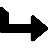  в т.ч. количество зарегистрированных пользователей сайта201624171052320323210 в т.ч. количество пользователей электронными ресурсами в т.ч. количество пользователей электронными ресурсами90006100260911439406054755802600240224171210865Количество общей книговыдачиКоличество общей книговыдачи180000962001815601173396700052500500005050022000035377325802717533868129000в т.ч. выдача электронных документов в т.ч. выдача электронных документов 46521547525212512011011046560605065235в т.ч. выдача электронных изданийв т.ч. выдача электронных изданий2251202521457583256524821502529125Количество посещений Количество посещений 7200043800722435045925300216001760021400859001477612180101251316950250Количество б/записей в электронный каталогКоличество б/записей в электронный каталог14114135333538141Кол-во культурно-массовых меропр.офлайн100200454(общ.846)39250301020100100502030200Кол-во культурно-массовых меропр.онлайн100200115(общ. 577)46250301020100100502030200Число посетивших культурно-массовые мероприятияЧисло участников офлайн мероприятий150010006311 (общ.14811)850050030025045015003502501502501000Число посетивших культурно-массовые мероприятияпросмотры500050007097 (общ.22012)1491520001050850110050002000105085011005000ОбращаемостьОбращаемостьчитаемостьчитаемость2015.719,916,3посещаемостьпосещаемость87,187,937,02% обновления фонда% обновления фондаВыделенная суммаВ том числеВ том числеВ том числеВ том числеВыделенная суммаНа книгиНа периодические изданияНа периодические изданияНа периодические изданияВыделенная суммаНа книгиНа периодические изданияНа 2 пол.2024 года1 пол.2024 года300000017000001300000600000700000Общая суммаНа книгиНа периодические изданияВсего:3000000170000013000001 квартал7000007000002 квартал170000017000003 квартал4 квартал600000600000Выделенная суммаЦБСПо 5 детскимфилиаламВсего-   3 000 000    тенге9000002100000Книги-  1 700 0007000001000000       всего       всегоОбщественно-социальнаяОбщественно-социальнаяЕстественно- научнаяЕстественно- научнаяТехника, с/хТехника, с/хИск-воФиз-ра, спортИск-воФиз-ра, спортХудожественная, языкознаниефилологияХудожественная, языкознаниефилологияПолучено в 2023 гПлан 2024Получено в 2023гПлан 2024гПолучено в 2023План 2024Получено в 2023 гПлан 2024Получено в 2023гПлан 2024Получено в 2023 гПлан 2024г1906190653953992922525484812021202       всего       всегоОбщественно-социальнаяОбщественно-социальнаяЕстественно- научнаяЕстественно- научнаяТехника, с/хТехника, с/хИск-вроФиз-ра, спортИск-вроФиз-ра, спортХудожественная, языкознаниефилологияХудожественная, языкознаниефилологияПолучено в 2023План 2024Получено в 2023План 2024Получено в 2023План 2024Получено в 2023План 2024Получено в 2023План 2024Получено в 2023 План 202414251425321321676813134141983983       всего       всегоОбщественно-социальнаяОбщественно-социальнаяЕстественно- научнаяЕстественно- научнаяТехника, с/хТехника, с/хИск-воФиз-ра, спортИск-воФиз-ра, спортХудожественная, языкознаниефилологияХудожественная, языкознаниефилологияПолучено в 2023 гПлан 2024Получено в 2023гПлан 2024Получено в 2023 гПлан 2024Получено 2023 гПлан 2024Получено в 2023 гПлан 2024Получено в 2023 гПлан 202412411241296296474724244747827827       всего       всегоОбщественно-социальнаяОбщественно-социальнаяЕстественно- научнаяЕстественно- научнаяТехника, с/хТехника, с/хИск-вроФиз-ра, спортИск-вроФиз-ра, спортХудожественная, языкознаниефилологияХудожественная, языкознаниефилологияПолучено в 2023 гПлан 2024Получено в 2023 гПлан 2024Получено в 2023гПлан 2024Получено в 2023 гПлан 2024гПолучено в 2023 гПлан 2024гПолучено в 2023План 2024920920150150393912124141678678       всего       всегоОбщественно-социальнаяОбщественно-социальнаяЕстественно- научнаяЕстественно- научнаяТехника, с/хТехника, с/хИск-воФиз-ра, спортИск-воФиз-ра, спортХудожественная, языкознаниефилологияХудожественная, языкознаниефилологияПолучено в 2023гПлан в2024Получено в 2023гПлан 2024Получено в 2023 гПлан 2024Получено в 2023 гПлан 2024Получено в 2023гПлан 2024Получено в 2023гПлан 202466566624324345451211375375       всего       всегоОбщественно-социальнаяОбщественно-социальнаяЕстественно- научнаяЕстественно- научнаяТехника, с/хТехника, с/хИск-вроФиз-ра, спортИск-вроФиз-ра, спортХудожественная, языкознаниефилологияХудожественная, языкознаниефилологияПолучено в 2023гПлан 2024Получено в 2023гПлан 2024Получено в 2023гПлан 2024Получено в 2023гПлан 2024Получено в 2023гПлан 2024Получено в 2023 гПлан 2024505508171171292921305305       всего       всегоОбщественно-социальнаяОбщественно-социальнаяЕстественно- научнаяЕстественно- научнаяТехника, с/хТехника, с/хИск-вроФиз-ра, спортИск-вроФиз-ра, спортХудожественная, языкознаниефилологияХудожественная, языкознаниефилологияПолучено в 2023гПлан 2024Получено в 2023 гПлан 2024Получено в 2023 гПлан 2024Получено в 2023 гПлан 2024Получено в 2023 гПлан 2024Получено в 2023гПлан 2024413414272711119912365365       всего       всегоОбщественно-социальнаяОбщественно-социальнаяЕстественно- научнаяЕстественно- научнаяТехника, с/хТехника, с/хИск-вроФиз-ра, спортИск-вроФиз-ра, спортХудожественная, языкознаниефилологияХудожественная, языкознаниефилологияПолучено в 2023 гПлан 2024Получено в 2023 гПлан 2024Получено в 2023 гПлан 2024Получено в 2023гПлан 2024Получено в 2023гПлан 2024Получено в 2023 гПлан 2024317317191910104411264264Всего / По 5 детПерераспре-делено внутри ЦБСЧистое списаниеЧистое списаниеВ том числе по отраслям знанийВ том числе по отраслям знанийВ том числе по отраслям знанийВ том числе по отраслям знанийВ том числе по отраслям знанийВсего / По 5 детПерераспре-делено внутри ЦБСЧистое списаниеЧистое списаниеОПЛЕнл Тех.с/хИск-воспортХудожязыкознВсего / По 5 детПерераспре-делено внутри ЦБСвсегоПо причинамОПЛЕнл Тех.с/хИск-воспортХудожязыкозн7181/11947181/11942217/597367/4584/3340/234173/5267181/1194Устаревшая7181/1194Утерянные читателями7181/1194Недостача 7181/1194Передано библиотекам других ведомствСтихийное бедствие   всегоОбщественно-социальнаяЕНЛТех,с/хИск,СпортХудожествЯзыкозн.Филология всего2023         16459635439142358089759399240 Пост19065399225481202Выб1343154395651504176860Сост202415307130539137627964722493582   всегоОбщественно-социальнаяЕНЛТех,с/хИск,СпортХудожествЯзыкозн. Филология всего202342041105222701757132026741Пост1425321681241983Выб1968119869725669сост4149896452700762133627055№Содержание работыплан на 2024исполнителиисполнителисрокисроки2455661Выдать по ВСО из отдела ООИФ1588ЦБСЦБСI-IVI-IVII. Работа с фондом Библиотечный фонд – главный источник удовлетворения информационных потребностей как общества в целом, так и отдельных его членов. Создание библиотечного фонда, обеспечивающего книгами население на всей территории страны, относится к числу крупнейших достижений культурного строительства. II. Работа с фондом Библиотечный фонд – главный источник удовлетворения информационных потребностей как общества в целом, так и отдельных его членов. Создание библиотечного фонда, обеспечивающего книгами население на всей территории страны, относится к числу крупнейших достижений культурного строительства. II. Работа с фондом Библиотечный фонд – главный источник удовлетворения информационных потребностей как общества в целом, так и отдельных его членов. Создание библиотечного фонда, обеспечивающего книгами население на всей территории страны, относится к числу крупнейших достижений культурного строительства. II. Работа с фондом Библиотечный фонд – главный источник удовлетворения информационных потребностей как общества в целом, так и отдельных его членов. Создание библиотечного фонда, обеспечивающего книгами население на всей территории страны, относится к числу крупнейших достижений культурного строительства. II. Работа с фондом Библиотечный фонд – главный источник удовлетворения информационных потребностей как общества в целом, так и отдельных его членов. Создание библиотечного фонда, обеспечивающего книгами население на всей территории страны, относится к числу крупнейших достижений культурного строительства. II. Работа с фондом Библиотечный фонд – главный источник удовлетворения информационных потребностей как общества в целом, так и отдельных его членов. Создание библиотечного фонда, обеспечивающего книгами население на всей территории страны, относится к числу крупнейших достижений культурного строительства. II. Работа с фондом Библиотечный фонд – главный источник удовлетворения информационных потребностей как общества в целом, так и отдельных его членов. Создание библиотечного фонда, обеспечивающего книгами население на всей территории страны, относится к числу крупнейших достижений культурного строительства. II. Работа с фондом Библиотечный фонд – главный источник удовлетворения информационных потребностей как общества в целом, так и отдельных его членов. Создание библиотечного фонда, обеспечивающего книгами население на всей территории страны, относится к числу крупнейших достижений культурного строительства. Плановая проверка фондаООИФООИФI-IVПрием-передача фонда при смене работников в структурных подразделенияхООИФООИФРабота с индикаторами     -  изъять       - влить индикаторыООИФООИФООИФООИФ1-1VПерераспределение литературы внутри системыИзучение книжного фонда:Анализ использования книжного фонда естественно – научной литературы»11ООИФООИФI-1VОтремонтировать книги         910910ЦБСЦБСI-IV№Содержание работыплан на 2024исполнителисроки11Организовать подборки по требованию филиалов (количество экземпляров книг)1221ООИФI-IVПо требованию читателей структурных подразделений (индивидуальные)836ООИФ1-1VКоличество подборок60ООИФ1-1VКраеведение:По плану филиалов и отделов ЦБС 90 – летие города Караганды155 лет со дня рождения музыковеда-фольклориста,  композитора А.Затаевича125 лет со дня рождения ученого-геолога, общественного деятеля, док. геолого-минералогических наук, академика АН СССР , академика АН Казахстана К.И.Сатпаева120-лет со дня рождения историка-археолога, академика  АН Казахстана А.Х Маргулана200 лет назад основан г. Каркаралинск120 лет назад родился певец Ж.Елебеков130 лет со дня рождения С.Сейфуллина-партийного государственного деятеля, основоположника казахской литературы.105 лет со дня рождения Героя Советского Союза  Нуркена АбдироваПо плану филиалов и отделов ЦБС«Ядролық зұлмат»  (Семей полигоны) Дня борьбы со СПИДом.«Здоровый образ жизни»«Табиғатпен бетпе-бет» (Всемирный день окружающей среды)Сохранность фондаМастер класс: «Мелкий ремонт книг» видео сабақреставраторКружок «Кітаптың емханасы», «Кітапхананың достары», «Жас кітапсүйгіш» Практикалық сабақтар: «Бүлінген кітапты жөндеудің қарапайым әдісі», «Кітаптарға кепілзаттар дайындау», «Кітапты қалай дұрыс тыстау керек»Беседа:«Кітаптарды түптейік»«Кітапты оқимыз, жоғалтуға жол жоқ»барлығыГрупповые и индивидуальные беседы: «Егер кітап қиындыққа ұшыраса», «Кітап оқуды үйренеміз», «Культура общения с книгой», «Кітап  біздің адал досымыз», «Как продлить книге жизнь», «Кітаптың өмірі ұзақ болсын!».Барлығы,реставраторАкция: «Қайтарылған кітап күндері», «Кітапты уақытымен қайтарыңыз», «Неделя возвращенной книжки»барлығыРабота с системными ресурсами: - Списывать устаревшую литературу3000Консультация5Оказание методической и практической помощи структурным подразделениям5Посещение филиалов5Анализ работы филиалов по сохранности книжного  фонда12Работа с фондом:ЦБС1- IVкв2- списание ветхой литературыЦБСIVкв4Консультации:«Работа с краеведческим фондом»ООИФАпрель5Оказание методической и практической помощи структурным подразделениям5ООИФI-IV6Выезды в филиалы5ООИФI-IV7Обобщение опыта работы филиалов по сохранности фонда 1ООИФНоябрь1«Анализ использования книжного фонда детской литературы»Цель анализа – формирование фонда, соответствующего информационным потребностям пользователей, выявить эффективность использования отдела естественно – научной литературыЗадачи анализа:Выявление малоиспользуемых, устаревших по содержанию, ветхих изданий.Выявление и анализ причин образования пассивной части фонда.Освобождение фонда от малоиспользуемых, устаревших по содержанию, ветхих изданий. Выявление недостатков в работе  с фондом и выработка мер по их устранению.5ЦБСI-IVВозрастная категорияВыполение 2023г.План на 2024 г.От 0 до 10 лет54385400В т.ч. дети с инвалидностью3930От 11 до 15 лет79807500В т.ч. дети с инвалидностью6260РДЧ25082500Другие270270ВСЕГО1629715760Название мероприятияФормаГруппы читателейИсполнители СрокиИсторическое направлениеИсторическое направлениеИсторическое направлениеИсторическое направлениеИсторическое направление«Независимый Казахстан» Проект, серия настольных ролевых игр о истории страны, родного края, города и района10-15 летЦГБІ-ІV«Казахстан: памятные даты, события, имена»Дайджест1-9 классыЦГБ, 1д., 5д., 11д., 12 д., 5д.,15д.І«Мы помним, мы знаем» / к 35-летию вывода советских войск из АфганистанаStori time7-9 кл.ЦГБ, 1д., 5д., 11д., 12 д., 5д.,15д.І«Читайте дети книги о Войне!» / ко Дню ПобедыИнсталляцияВсе группыЦГБІІ«Помним тебя, Алия…»/К 100-летию со д.р. Алии Молдагуловой/Урок мужества5-6 клЦГБ, 1д., 5д., 11д., 12 д., 5д.,15д.ІІ«Знать и помнить»  /День памяти жертв политических репрессийДень памяти 7-8 классы 5 д.ІІ«Он сказал: «Поехали!..»/ко Дню космонавтики и 90-летию со д.р. Ю.А.ГагаринаПознавательная игра 1-4 классы ЦГБ, 1д., 5д., 11д., 12 д., 5д.,15д.ІІ«Қазақ қыранының қайталанбас қаһармандығы» /к 105 летию с.р. Героя Сов. Союза Нуркена АбдироваЧас памяти 7-9 классы 1дІІПатриотическое направлениеПатриотическое направлениеПатриотическое направлениеПатриотическое направлениеПатриотическое направление«Рахмет саған – Туған ел!» /ко Дню благодарностиМузыкальный калейдоскоп4-6 кл. ЦГБ, 1д., 5д., 11д., 12 д., 5д.,15д.І«Этот праздник весенний, мудрый…» /Наурыз/Познавательно-развлекательная программаВсе группыЦГБ, 1д., 5д., 11д., 12 д., 5д.,15д.І«Одна земля, одна страна» /ко дню Единства народов КазахстанаБиблиоквизВсе группыЦГБ, 1д., 5д., 11д., 12 д., 5д.,15д.ІІ«Силою дружбы Родину защитим!»/ко Дню защитников ОтечестваМарафон1-4 классыЦГБ, 1д., 5д., 11д., 12 д., 5д.,15д.ІІ«Пускай смеются дети,Пусть будет мир на всей планете!» /День мираПоэтический коллаж2-4 кл.ЦГБ, 1д., 5д., 11д., 12 д., 5д.,15д.ІІІ«Цвети, мой Казахстан!»/День РеспубликиПоле-чудесВсе группыЦГБ, 1д., 5д., 11д., 12 д., 5д.,15д.ІV«Валюта государственной важности»/к дню национальной валюты-  ТенгеКоллаж5-7 классыЦГБ, 1д., 5д., 11д., 12 д., 5д.,15д.ІV«Волшебный банкомат»/к дню национальной валюты-  ТенгеТренинг для подростков о том как расти и зарабатывать 5-6 клюЦГБІV«Сердце Родины -Астана» /к дню СтолицыИнтерактивная играВсе группыЦГБ, 1д., 5д., 11д., 12 д., 5д.,15д.ІV«Тарих бетіндегі үш символ» / к дню государственных символовЧас знаний1-4 классЦГБ, 1д., 5д., 11д., 12 д., 5д.,15д.ІV«И красива, и богата наша Родина, ребята» /к дню Независимости КазахстанаПатриотический урок8-9 классыЦГБ, 1д., 5д., 11д., 12 д., 5д.,15д.VКраеведение Краеведение Краеведение Краеведение Краеведение «Караганда литературная»Буктрейлер по произведениям писателей КарагандыВсе группыЦГБ, 1д., 5д., 11д., 12 д., 5д.,15д.І-ІV«Родной земли писатель» /к 100-летию Б.Искакова, детского поэта, литературоведа, уроженца Нуринской областиИнтерактивный портретВсе группыЦГБ, 1д., 5д., 11д., 12 д., 5д.,15д.ІV1 ноября«Улицы моего города» /к 90-летию г. КарагандыПрезентация проектовВсе группыЦГБ, 1д., 5д., 11д., 12 д., 5д.,15д.І«Дара дарын» / к 125 летию со д.р. академика Академии наук Казахстана, ученого геолога, доктора гео минеральных наук К.СатпаеваКруглый стол5-9 классы1д.ІІ«Застывший на века в пике на пьедестале» /к 105-летию со рождения Н.АбдироваБеседа5-6 классы12 д.ІІ«Ғұлама ғұмыр» / к 120 летию со д.р. историка- археолога, академика академии наук Казахстана А.МаргуланаАрхеологическое путешествие1-4 классыЦГБ, 1д., 5д., 11д., 12 д., 5д.,15д.ІІІ«Малая Родина- большая история» /88 лет со дня образования Караганд.обл.выставка - серияВсе группы 11д.,ІІІӨлке тұлғалары «Открывая писателя края» -105 лет со дня рождения писателя С.ЕрубаеваЛитературное знакомство5-9 классы11д.,5.д.,12 д.ІV«Жизнь борьба» /к 130 летию со д.р. писателя С.СейфуллинаТворческий портрет5-9 классы1д., 15 д.ІVНравственность, благотворительностьНравственность, благотворительностьНравственность, благотворительностьНравственность, благотворительностьНравственность, благотворительность«Мы веселые пираты или в поисках Сокровища» /к Международному дню защиты детейРазвлекательная программаВсе группыЦГБ1 июня«Дети против родителей»/к Международному женскому днюКонкурсная программаВсе группыЦГБІІ«Сделано с любовью!» /к Международному дню пожилого человекаМастер-класс1-4 классыЦГБ, 1д., 5д., 11д., 12 д., 5д.,15д.ІІІ«Дом это...» /ко дню СемьиФотоконкурсВсе группыЦГБ, 1д., 5д., 11д., 12 д., 5д.,15д.ІІІ«Мой самый лучший папа» /ко Дню отцаКонкурс рисунковВсе группыЦГБ, 1д., 5д., 11д., 12 д., 5д.,15д.ІІІ«Настоящий друг-какой он?» /к международному дню толерантностиТренинг4-5 классыЦГБ, 1д., 5д., 11д., 12 д., 5д.,15д.ІV«Girl power» /акция 16 дней против насилияУроки самообороны4-7 классЦГБІV«Новогодние смешинки»Игровая программаВсе группыЦГБ, 1д., 5д., 11д., 12 д., 5д.,15д.ІVПравовая информацияПравовая информацияПравовая информацияПравовая информацияПравовая информация«Конституция – гарант прав и свобод» /к Дню КонституцииИнформационный час 2-3 классЦГБ, 1д., 5д., 11д., 12 д., 5д.,15д.ІІ«Случай в сказочном Королевстве» / Кукольный театр о вреде коррупции «Парасат жолы»Театр тенейВсе группыЦГБІІ«Что подскажет светофор» /Правила дорожного движенияРолевая игра1-4 классыЦГБ, 1д., 5д., 11д., 12 д., 5д.,15д.В течение года«Пеппи и права ребенка»Рекоменлательный список литературы Все группы5д.ІІІ«Я – гражданин!»/К Всемирному дню ребёнкаЗвёздный час5-9 класс12 д.ІVЭкологическое просвещение Экологическое просвещение Экологическое просвещение Экологическое просвещение Экологическое просвещение «Потребляй и разделяй!»Серия мастер-классов, изготовление поделок из вторичных материалов Все группыЦГБІ-ІV«Забавные герои Виталия Бианки» - 130 лет со дня рождения В.Бианки.Экологический вояж2-411 д.І«За планету мы все в ответе» /ко дню ЗемлиАкция5-6 классы1д.ІІ«Жанымызда тұрып, ән салады» / к международному дню птицКалейдоскоп5-615 д.ІІ«Красоты планеты Земля»Тейбл-ток2-4 кл5д.ІІ«Путешествие капельки» /разумное потребление водыУрок-опыт1-4 классыЦГБІІІ«Живущие рядом»/ко Всемирному дню защиты животныхКнижное ассорти4-5 классы12 д.ІVЗдоровый образ жизниЗдоровый образ жизниЗдоровый образ жизниЗдоровый образ жизниЗдоровый образ жизни«Хочешь быть здоровым – будь Это правильный путь»Библиофреш2-4 классыЦГБ, 5д.ІІ«Это опасно! Не рискуй напрасно!»/К Международному дню борьбы с наркоманиейИнформина7-9 классыЦГБ, 1д., 5д., 11д., 12 д., 5д.,15дІІ«С физкультурой мы дружны – нам болезни не страшны!»  /ко дню спорта Веселые эстафетыВсе группыЦГБ, 11д.ІІІ«Курение? На это нет времени»»/к Всемирному дню без табакаБеседа7-9 классыЦГБ, 1д., 5д., 11д., 12 д., 5д.,15д.ІV«SТОП-SПИД: знать, чтобы жить!»  -Всем.день борьбы со СПИДом  Шок-урок5-9 классЦГБ, 12д., 11д.ІVПрофориентацияПрофориентацияПрофориентацияПрофориентацияПрофориентация«Угадай профессию»Викторина1-4 класс.12 д., 5д.,15д.ІІ«Профессии будущего»Квест5-6 класс.ЦГБ, 1д., 5д., 11д., 12 д., 5д.,15д.ІІІ«Сколько есть профессий разных, все их нам не перечесть» /к Дню трудаПоле-чудес12 д.12 д.ІІІ«Кеншілер даңқын асқақтатқан қала» /к дню шахтераРассказ-хронология5-9 классы1д., 11 д.ІV«Ұстаздық еткен жалықпас...»  /к дню учителяДайджест-поздравление4-5 классы1 д.ІVПомощь школьной программеПомощь школьной программеПомощь школьной программеПомощь школьной программеПомощь школьной программе«Кумиры былых времен» Литературный календарь классиков литературы5-9 класс11д.І«По следам степных мелодий»/к 155-летию со д.р. А.ЗатаевичаПознавательная минутка4-9 классы12д., 15д.І«Острым мечом я был…»/К 220-летию со д.р.М.Утемисова/Беседа-портрет7-9 классы1д., 5д., 11д., 12 д., 5д.,15д.ІІ«Қазақтың үш бәйтерегі»/К 130-летию со д.р. Б.Майлина, С.Сейфуллина и И.ЖансугуроваТем.просмотрВсе группы12 д., 5д.ІІ«Первый раз в библиотеку»Посвящение в читатели1 класс1д.,12д.,15д.І- ІV«Школьные истории веселые и грустные»БуктрейлерВсе группыЦГБІІІЯзыкознаниеЯзыкознаниеЯзыкознаниеЯзыкознаниеЯзыкознание«Қазақ еліне қажетті латын әліпбиі» / к ЛатиницеРилс-публикацияВсе группыЦГБ, 1д., 5д., 11д., 12 д., 5д.,15д.І- ІV«Учить языки просто!»Мейндмап5-6 классыЦГБІІ«Ахмет Байтұрсынов және Қазақстан халқының тілдер күні»Литературный вечер1-7 классыЦГБ, 1д., 5д., 11д., 12 д., 5д.,15д.ІІІ«Путешествуя по стране красноречия»Лингвистическая прогулка1-4 классыЦГБ, 12.д.ІVВызвать интерес к чтению книг. Пропаганда художественной литературыВызвать интерес к чтению книг. Пропаганда художественной литературыВызвать интерес к чтению книг. Пропаганда художественной литературыВызвать интерес к чтению книг. Пропаганда художественной литературыВызвать интерес к чтению книг. Пропаганда художественной литературы«Выбери для чтения Книгу года» - к Акции «Одна страна - одна книга»Экспресс-информацияВсе группыЦГБ, 1д., 5д., 11д., 12 д., 5д.,15д.І- ІV«Будущий читатель»Серия экскурсий1-3 классыЦГБІ- ІV«Мои ровесники...»/ к 110-летию со дня рождения С.Ерубаева Литературное знакомство4-7 классыЦГБ, 1д., 5д., 11д., 12 д., 5д.,15д.І«Первые читатели года»АкцияВсе группыЦГБ,5д.І«В гостях у дедушки Сакена»/к 90-летию со д.р. С.ЖунусоваЛитературная игра1-4 классЦГБ, 12 д.І«Абай мұрасы – халық қазынасы»Абаевские чтения6-9 классЦГБ, 1д., 5д., 11д., 12 д., 5д.,15д.ІІІ«Балалар бағының бағбаны» /110 лет со дня рождения писателя Б. СокпакбаеваЛитературный портрет5-7 классыЦГБ, 1д., 5д., 11д., 12 д., 5д.,15д.ІV«Ақын, батыр - Махамбет» 225 лет со дня рождения поэта Махамбета УтемисоваИсторическая экскурсия5-9 классы5д., 11д., 12 д., 5д.,15д.ІV«Путешествие в детство вместе с Бердибеком Сокпакбаевым»/к 100-летию со д.р.Литературная играВсе группыЦГБ, 1д., 5д., 11д., 12 д., 5д.,15д.ІV«Свет памяти»/ 100-летию со дня рожденияАбдижамала НурпеисоваМультимедийная беседа7-9 классы12 д., 5д.,15д.ІV«Балалық шақ – балдәурен»/к 100-летию со дня рождения М.ЖаманбалиноваГромкое чтение3-4 классыЦГБ, 12 д.ІV«Муми-тролли и их друзья»/к 110-летию со д.р. Т.М.ЯнссонДень анимации1-4 классыЦГБ, 11д., 12 д., 5д.,15д.ІІІ«Лесные полянки Виталия Бианки» /к 130-летию со д.р./Рилс-обзорВсе группыЦГБ, 12 д.І«Волшебное имя Корней Чуковский»/к 120-летию со д.р./Вирт.кн.выставкаЛит.игра-викторина1-4 классыЦГБ, 1д., 5д., 11д., 12 д., 5д.,15д.ІІ«О Пушкине сегодня говорим поэзии волшебными словами»/к 225-летию со д.р. А.С.Пушкина/ИнсталляцияКнижная выставкаВсе группыЦГБ, 1д., 5д., 11д., 12 д., 5д.,15д.ІІ«Жизнь у-ди-ви-тель-на-я!!!»/к 95-летию со д.р. В.ГолявкинаЭкспресс-квест3-4 классыЦГБ, 12 д.ІІІНеделя детской книгиНеделя детской книгиНеделя детской книгиНеделя детской книгиНеделя детской книги«С книгой мир добрей и ярче!»Праздник книги3-4 классыЦГБ, 1д., 5д., 11д., 12 д., 5д.,15д.ІІ«Пусть герои сказок дарят нам тепло, пусть добро навеки побеждает зло»Сказочный марафон3-4 классыЦГБ, 1д., 5д., 11д., 12 д., 5д.,15д.ІІ«С новой книгой назначена встреча»/Книжный десантДень информацииВсе группыЦГБ, 1д., 5д., 11д., 12 д., 5д.,15д.ІІ, апрель«Спасибо Вам, любимый автор…»Литературное развлечение5-6 классыЦГБ, 1д., 5д., 11д., 12 д., 5д.,15д.ІІ«Книги в кругу друзей»Книжное ассорти7-9 классыЦГБ, 1д., 5д., 11д., 12 д., 5д.,15д.ІІЭстетическое направлениеЭстетическое направлениеЭстетическое направлениеЭстетическое направлениеЭстетическое направление«Казахский живописец Абылхан Кастеев» /120 лет со дня рождения основателя казахского изобразительного искусствавиртуальный плейкастВсе группыЦГБ, 1д., 5д., 11д., 12 д., 5д.,15д.І«Звёзды казахского кинематографа»/к 110-летию со д.рШ.Айманова и 95-летию А.Умирзаковой/Рилс-публикация7-9 классыЦГБ, 1д., 5д., 11д., 12 д., 5д.,15д.І«Поэтическое искусство Биржана Сал Кожагулулы» - 190 лет со дня рождения поэта,композиторамузыкальное медиа-знакомство5-6 классыЦГБ, 1д., 5д., 11д., 12 д., 5д.,15д.ІІ«Самые необычные памятники» /М/н день памятниковВиртуальная экскурсияВсе группы5д., 15д.ІІ«Чудесные мотивы» /Ко Дню ДомбрыМузыкальная композиция Все группыЦГБ, 1д., 5д., 11д., 12 д., 5д.,15д.ІІІ«Талант на кончиках пальцев» Серия экскурсий в музей изобразительного искусства1-10 классЦГБІ- ІVЛетние выходныеЛетние выходныеЛетние выходныеЛетние выходныеЛетние выходныеПриключение индейцев в долине реки «Говорящая»Квест1-4 классыЦГБІІІ, июль«Последний Герой»Развлекательная программаВсе группыЦГБІІІ, август«Страшные истории про бесстрашных ребят»Игровая нсталляция5-6 классЦГБІІ- ІІІ«Каникулы с хорошей книгой»Библиопикник, чтение на свежем воздухеВсе группыЦГБ, 1д., 5д., 11д., 12 д., 5д.,15д.ІІ- ІІІ«Летнее чтение – яркое приключение»Марафон1-7 классыЦГБ, 1д., 5д., 11д., 12 д., 5д.,15д.ІІ- ІІІПространство развитияПространство развитияПространство развитияПространство развитияПространство развития«Чудеса из бумаги»Искусство квиллинга 1-4 классыЦГБ, 1д., 5д., 11д., 12 д., 5д.,15д.І«Приключения в мире науки»Урок-опыт, серия разных познавательных опытов3-5 классыЦГБ, 1д., 5д., 11д., 12 д., 5д.,15д.ІІ«Pop-up – больше чем книга»Изучение и изготовление необычных видов книг 4-7 классыЦГБ, 1д., 5д., 11д., 12 д., 5д.,15д.ІІІ«Быть блогером не сложно!»It-уроки, уроки мобилографии7-9 классыЦГБ, 1д., 5д., 11д., 12 д., 5д.,15д.ІVЦБСфилиалПроектыПрограммыКлубы по интересамКружкиЦГБНастольная ролевая игра «Независимый Казахстан» в рамках клуба всестороннего развития «Султик».Мэйкерспэйсы - зона для развития творчества в рамках клуба всестороннего развития «Султик»Творческая мастерская«20 граней»,в рамках клуба всестороннего развития «Султик».Kids zone открытое пространство для общения и отдыха.Библиотека – как центр по проблемам людей с ограниченными возможностямиКлуб всестороннего развития «Султик»,«Өнерлі бала» поэтико-творческий клубKids zone открытое пространство для общения и отдыха  рамках клуба всестороннего развития «Султик»1дАкция «Помощь книге»«Кто если не я!» Экологическая направленность, пропаганда экологической культурыКлуб «Родничок». Кружок «Книжкина больница»5дМарафон «Неделя возвращенной книги»«Любите книгу всей душой»Кружок «Библиоволонтеры»11дПрограмма «Растим читателя», ранее чтение.«Подсказки для взрослых» практикум для родителей по привлечению детей к чтению«Шаңырақ» - историко-краеведческий клуб.Кружок «Друзья библиотеки»12дКомплексно-целевая программа «Чтобы мир добрее стал»Приобщение детей с ограниченными возможностями к чтению; помощь в социальной адаптации№Наименование социальных сетейподписчикиподписчикипубликациипубликациипросмотрыпросмотры№Наименование социальных сетей2022202320222023202220231.Facebook 5д.173820225684619150922510 мас.22568423835477803514933Итого:399410445140393817185239582.Instagram  5д.375551381025578915515200310мас.62794246121885573688334189Итого:100349384132131135128434861923.ВКонтакте 5д.1507215836736810038692310мас.4002601423275113718403Итого:5509275979064312409153264.YouTubeПоказателиКоличество мероприятийДни информации 9Дни специалиста 2Библиографические пособия7Библиотечно-библиографические уроки19Другое19ПланТематическиеТематическиеАдресныеАдресныеУточняющиеУточняющиеФактографическиеФактографическиеВ т.ч. виртуальные справкиВ т.ч. виртуальные справкивсегоказ.яз.всегоказ.яз.всегоказ.яз.всегоказ.яз.всегоказ.яз.98073031090408035803512050Всего2023 г.План на 2024 годколичество статей и ТВ сюжетовколичество статей и ТВ сюжетовколичество статей и ТВ сюжетовколичество статей и ТВ сюжетовВсего2023 г.План на 2024 годстатьистатьиТВ сюжетыТВ сюжетыВсего2023 г.План на 2024 годобщееказ.яз.общееказ.яз.международные ------республиканские394039---областные3232--городские------итого4242422--Компьютеры Компьютеры Компьютеры всегов. т.ч. в. т.ч. всегостационарныепереносныеСостоит на начало года761Поступило за год---Списано за год---Состоит на конец года761СтруктурныеподразделенияТехнологияЕсть Wi-Fi(кол-во биб-к)Отсутствие доступак сети ИнтернетОтсутствие доступак сети ИнтернетСтруктурныеподразделенияТехнологияЕсть Wi-Fi(кол-во биб-к)нет финансовнеттехнических возможностейвсего55--Филиал №1д.Megaline1--Филиал №5д.Megaline---Филиал №11д.iD Net1--Филиал №12д.iD Net1--Филиал №15д.iD Net1--НазваниеОписание инновацииОбласть примененияожидаемый результатрезультат внедрения«Краеведческая группа  ВКонтакте: контент, дизайн, управление»Краеведческая группа ВКонтакте отдела краеведения Мурманской областной научной библиотеки http://www.mgounb.ru/land/Тематические краеведческие публикации в разныхформатах (текст, фото, видео) для подписчиков группы Внедрение инновации в работу библиотек, повышение просмотра и охвата читателей. Изучение и популяризация истории и литературы о краеГруппа библиотечных работниковЗанятия на рабочем местеЗанятия вне рабочего времениТемаСроки12345I – группавысокого библио-течного мастерстваНаставничество – Занятия руководителя со своими сотрудникамиЧтение профессиональной литературы.Ознакомление с опытом работы областных библиотек.Курсы повышения квалификации. Навыки, необходимые для библиотекарей, работающих с детьми и молодежью, в эпоху цифровых технологий тренингБиблиотека будущего: искусственный интеллект информационный дайджестДизайн мышления тренинг3 кв. МО,программист4 кв. МО,ОО.4 кв. МО,ОО. Группасовершенствования мастерстваДелегирование –Передача подчинённому задачи с чётко очерченным кругом  полномочийВ рамках школы библиотечного мастерства «Обмен опытом»Чтение профессиональной литературыМетодический деньВзаимопосещение библиотек-филиалов КГУ «ЦБС г.Караганды»Онлайн школа «Цифровые сервисы в работе библиотекаря» http://odbkaluga.ru/metodich_site/%D0%A3%D0%B4%D0%B0%D0%BB%D1%91%D0%BD%D0%BA%D0%B0.%20%D0%9C%D0%B5%D1%82%D0%BE%D0%B4.%D0%BF%D0%BE%D1%81%D0%BE%D0%B1%D0%B8%D0%B5.pdfЦикл вебинаров Мастерской авторских программ по приобщению жителей города к  чтениюhttps://rgdb.ru/projects/masterskaya-avtorskikh-programm/vebinaryI – IIIМО,программистыГруппаСтановления библиотекаря«Копирование» – прикрепление к специалисту«Ротация» – перевод на новую работу для полу-чения дополнительных знанийИндивидуальные планы само-образованияПрактикумы, библиовизиты в библиотеки-филиалы (обмен опытом)Чтение профессиональной литературы1.«Профессиональная литература для Вас» обзор. 2. «Методика проведения обзора книжной выставки»I-IV МО,ИБО, п/пформаТемаКоординацияТематический семинар1Семинар«Идеи библиотечных технологии, рубрика: мотивация»ЦГБI кв.2Семинар-тренинг«Обучение медийным технологиям в центре учебного телевидения» (КЭУ)ЦГБII кв.3Семинар «Библиотечное обслуживание взрослого населения и лиц с ограниченными возможностями здоровья: проблемы и пути их решения»ЦГБIVкв.4СеминарИтоговое семинар-совещание «Итоги деятельности КГУ «Централизованная библиотечная система г.Караганды»ЦГБIVкв.5Аттестация библиотечных работниковIII кв.Для самостоятельного просмотра и изучения библиотекарей7Методический вебинариум Учебно-методический портал, uchmet.ru, Директ-академия directacademia.ruЦБС1 кв.Наименованиеотделыкол./на языкеРегламентирующие документы1Положение о работе в коворкинг-центре библиотеки филиала 15д,14МО20  каз яз., русс. Яз.2Положение «Об аттестации»Методические рекомендации3«Лучшие конструкторы для создания квизов онлайн»МО20  каз яз., русс. яз.Из опыта работы4«Создание интерактивной карты города или района»МО20  каз яз., русс. яз.Количество библиотекЗданияТиповое зданияОтдельное зданиеКоличество библиотекЗданияТиповое зданияОтдельное зданиеКоличество библиотеквсеговсеговсего21---БиблиотекаКакие ремонтные работы произведеныСумма Источник финансирования ----Текущие Капитальные Аварийные здания ---сторожасторожасигнализациясигнализациявидеонаблюдениечеловекбиблиотекпожарнаяохраннаявидеонаблюдение31211821 Наименование ЦБСМебель, приобретенная в 2022 году (наименование, кол-во)Общая сумма, тыс.тенгеПотребность Потребность  Наименование ЦБСМебель, приобретенная в 2022 году (наименование, кол-во)Общая сумма, тыс.тенгеНаименование мебеликол-во б-к-----Кол-во библиотек мебели не обновлялось за последние 10 летКол-во библиотек мебели частично обновлялось за последние 10 летКол-во библиотек где за последние 10 лет мебель значительно обновлена---Наименование ЦБСТехнические средства, приобретенная в 2023 году (наименование, кол-во)Общая сумма, тыс.тенгеПотребность Потребность Наименование ЦБСТехнические средства, приобретенная в 2023 году (наименование, кол-во)Общая сумма, тыс.тенгеНаименование тех/средсткол-во б-кЦГБ им.М.О Ауэзованоутбук3800,010теливизор1000,04наличие телефонных номеровкол-во телеф. БиблиотекСостоит на 1.01. 2023 год23 (мини АТС) ЦГБ и филиалы21поступило  2023 году--Списано за  год--Состоит на 1.01.2024 год2321